Муниципальное автономное учреждение дополнительного образования«Центр детско-юношеского туризма «Космос» г. Челябинска»МОДЕЛЬНАЯ ДОПОЛНИТЕЛЬНАЯОБЩЕРАЗВИВАЮЩАЯ ПРОГРАММА«Туризм в школе – первые шаги»направленность программы: туристско-краеведческаявид программы: ознакомительнаявозрастная категория учащихся: 7-18 летсрок реализации программы: 2-3 неделиАвторы-разработчики:Швед Валентина Анатольевнастарший педагог дополнительного образованияМагазова Любовь НиколаевнаметодистОглавление1. Пояснительная записка	2Актуальность программы	2Отличительные особенности программы	2Педагогическая целесообразность	3Цель и задачи программы	3Адресат обучающихся	4Логика построения программы	4Сроки и объем	52. Планируемые результаты	53. Виды и формы текущего контроля и аттестации	64. Учебный план дополнительной общеобразовательной программы	65. Календарный учебный график	96. Содержание программы	97. Система условий реализации ДОП	13Требования к материально-техническим условиям	13Требования к кадровому составу	14Требования к программно-методическим условиям	14Информационные ресурсы	151. Пояснительная запискаКраткосрочная ознакомительная программа предназначена педагогам дополнительного образования для прохождения с детьми курса туристской подготовки, рассчитанного на 2-3 недели.Актуальность программыОсобенностью современных школьников является то, что они в большинстве своем не имеют понятия о туристско-краеведческой деятельности. Туристские походы, слеты представляются для многих ребят чем-то заманчивым, но недоступным. Обучение по данной краткосрочной программе позволит им устранить этот недостаток, дав за короткий срок хотя и начальные, но систематизированные знания, и позволит показать новые возможности в саморазвитии.Актуальность программы определяется её направлением на выполнение государственно важных задач: на формирование культуры здорового и безопасного образа жизни, укрепления здоровья учащихся; на обеспечение духовно-нравственного, гражданско-патриотического и трудового воспитания учащихся; на социализацию и адаптацию учащихся к жизни в обществе.В качестве мер по развитию политики формирования здорового образа жизни детей и подростков в Национальной стратегии действий в интересах детей на 2012-2017 гг. и в рамках реализации программы Десятилетия детства на 2018-2027 гг. предусмотрено следующее:- реализация мероприятий, направленных на формирование здорового образа жизни у детей и молодежи, внедрение здоровьесберегающих технологий и основ медицинских знаний;-обеспечение доступности занятий физической культурой, туризмом и спортом для всех категорий детей в соответствии с их потребностями и возможностями;- популяризация детского туризма в России, создание условий для занятий детей туризмом, формирование у них навыков здорового образа жизни, активной гражданской позиции, приобщение детей к историко-культурному наследию, природным ценностям регионов России;- разработка и реализация туристских проектов для детей, включающих туристско-спортивные слеты, сборы, экскурсии, в том числе в формате "Национальной программы детского туризма";- обеспечение культурного, здорового досуга детей и подростков, проживающих в малых городах и сельской местности, в том числе в рамках реализации государственных целевых программ.Отличительные особенности программыВ ходе освоения данной дополнительной общеобразовательной программы (ДОП) обучающиеся знакомятся с азами туристской деятельности и участвуют в одном из важных туристских событий: однодневный или двухдневный поход, туристский слет, соревнования.Особенность программы в том, что это модельная программа, состоящая из нескольких модулей, которая может быть легко изменена педагогом, исходя из поставленных перед ним целей и задач.Модельная программа – это методически выверенная базовая основа для создания педагогами собственных дополнительных общеразвивающих программ. Она разработана на основе программ, по которым получены положительные результаты.Модуль - это законченная единица образовательной программы, предполагающая освоение обучающимся комплекса результативных компонентов программы: когнитивного (знания, умения), мотивационно-ценностного (отношение), деятельностного (опыт), сопровождаемая контролем результатов обучающихся на выходе.Модульный принцип обеспечивает вариативность, гибкость и мобильность построения ДОП, позволяя педагогу обеспечивать качество освоения программы обучающимися, в том числе на основе построения индивидуального образовательного маршрута обучающегося.Педагогическая целесообразностьТуристско-краеведческая деятельность в школе позволяет решать как возрастные задачи, которые встают перед подростками, так и собственно педагогические задачи, связанные с воспитанием. Реализация программы позволяет расширить знания учащихся об окружающем мире, применить теоретические знания на практике. Ребенку предоставляется возможность получить и развить разнообразные практические навыки: самоорганизации и самоуправления, общественной социальной активности, преодоления препятствий и обеспечения безопасности и т.д., что в конечном итоге и определяет потенциал туристско-краеведческой деятельности как комплексного средства обучения и воспитания детей. Туристско-краеведческая деятельность позволяет создать единый коллектив: педагоги, родители, обучающиеся, что во многом содействует усилению воспитывающих факторов на учащихся, улучшению целенаправленности педагогического воздействия.Цель и задачи программыЦель программы: знакомство обучающихся с туристско-краеведческой деятельностью. Задачи программы:1. Получение обучающимися первичных навыков организации и совершения туристских мероприятий.2. Формирование бережного отношения к природе родного края.3. Развитие познавательной и творческой активности, самостоятельности, ответственности.4. Социализация обучающихся посредством туризма.5. Формирование у обучающихся навыков самообслуживания и самоорганизации.Адресат обучающихсяПрограмма рассчитана на учащихся 1 – 11 классов (7-18 лет). Комплектовать учебные группы лучше всего на основе одного класса. Желательно посещение занятий классным руководителем и его присутствие в походе. Это позволит ему усилить внеклассную работу с детьми, использовать туристско-краеведческую деятельность как средство воспитательной работы.Другой вариант набора детей – из одной параллели.Не рекомендуется набирать в одну группу детей разного возраста. Можно делить детей по возрастным группам: 7-9 лет, 8-11 лет, 12-14, 15 и старше. Возрастные группы даны ориентировочные и могут быть изменены.В случае подготовки к слету или соревнованиям отбор детей по возрасту проходит согласно регламенту мероприятия.Форма детского образовательного объединения – краткосрочно собранная группа, организованная для проведения конкретного мероприятия. В случае возможности дальнейшей работы с группой можно увеличить количество часов по программе или перевести группу на другую программу.Для занятий в туристском объединении должно быть получено разрешение от медицинского работника в школе или справка от педиатра о том, что ребенку можно заниматься спортивным туризмом.Логика построения программыПрограмма состоит из двух модулей - ознакомительного и событийного – и представлена 3 вариантами, один из которых педагог выбирает в зависимости от конкретных задач и возрастных особенностей детей:- 1 вариант «Подготовка к однодневному походу» - 20 часов,- 2 вариант «Подготовка к двухдневному походу» - 32 часа,- 3 вариант «Подготовка к туристскому слету» - 32 часа.Ознакомительный модуль включает основной набор тем, необходимых для знакомства обучающихся с туристско-краеведческой деятельностью, строится на принципе последовательности (от простого к сложному) и доступности (учитывается возраст детей).Сам туристский поход или слет выделены в программе в отдельный событийный модуль, чтобы подчеркнуть, что освоение практически любого теоретического и практического материала должно завершаться ярким эмоциональным событием, позволяющим обучающимся закрепить полученные знания и приобрести новый опыт.Для детей начальных классов предлагается 1-й вариант программы: пять занятий по два часа до похода, поход на 8 часов и одно занятие после похода.Для детей среднего и старшего звена возможно проведение двухдневого похода с ночевкой в полевых условиях или помещении. Это 2 вариант программы. Его также можно использовать при подготовке к экспедиции.3 вариант может использоваться при подготовке группы к районному, городскому, областному слету юных туристов. В рамках слета традиционно проводятся соревнования по спортивному туризму в дисциплине «дистанция», а также различные конкурсы (краеведческий, визитка и т.п.).Ознакомительный модуль предлагает педагогу основной набор тем, необходимых для освоения программы. Возможно убавление и добавление дополнительных часов на уже приведенные в модуле темы, а также есть возможность добавить другие темы на усмотрение педагога. Можно увеличить и уменьшить количество часов. Педагогам предлагается изменять предлагаемую программу под нужды своего учреждения и поставленные перед ним задачи.В сетку часов программы также входит занятие с группой после проведения похода или слета. На нем подводится итог занятий по программе, ребята сдают снаряжение, просматривают фотографии, оформляют стенгазету о мероприятии, делают слайд-шоу. На ближайшем родительском собрании нужно рассказать родителям о походе и показать фотографии. Тесное взаимодействие с родителями – залог успешной работы педагога.Предполагается достаточно плотный график обучения. При подготовке к однодневному походу запланировано пять двухчасовых занятий и к концу второй недели обучения учебный поход на 1 день. Если педагог выбирает вариант с двухдневным походом, с ночевкой в полевых условиях или в помещении, то добавляется еще 4 часа. Они нужны для практической подготовки к походу: получение и ремонт снаряжения, закупка продуктов, обучение работе с туристским снаряжением.3 вариант «Подготовка к туристскому слету» также имеет плотный график обучения. До слета запланировано 7 занятий. За это время нужно подготовить ребят к конкурсной и соревновательной части слета.Сроки и объем- общее кол-во часов в год – 20 (32) часа,- кол-во часов в неделю – 6-24 часа,- периодичность занятий – 2-4 раза в неделю.2. Планируемые результатыВ результате обучения по данной программе учащиеся должны освоить комплекс результативных компонентов программы: когнитивного (знания, умения), мотивационно-ценностного (отношение), деятельностного (опыт).Когнитивные образовательные результаты:-получить общие знания о туристско-краеведческой деятельности;- узнать возможности для организации самодеятельных путешествий по родному краю;- освоить основы экологической грамоты и поведенческих принципов человека в живой природе;Мотивационно-ценностные образовательные результаты:- укрепить стремление к здоровому образу жизни и активному познанию окружающего мира;Деятельностные образовательные результаты:- получить навыки подготовки к походу и организации безопасного проведения путешествия;- получить практический опыт участия в туристском походе или слете;- освоить элементарные навыки самообслуживания.3. Виды и формы текущего контроля и аттестацииВ ходе освоения учащимися ознакомительной программы «Туризм в школе – первые шаги» на каждом занятии ведется текущий контроль их учебной деятельности. В зависимости от изучаемой темы это могут быть анкетирование, тесты, устный опрос, беседа, наблюдение, разнообразные практические задания.Туристский поход (слет) является итоговым аттестационным мероприятием. Учащиеся, посещавшие занятия и принявшие активное участие в туристском походе, слете или соревнованиях, считаются успешно освоившими ознакомительную дополнительную общеобразовательную общеразвивающую программу.Для определения результативности работы над программой необходимо в конце туристского мероприятия провести обсуждение с детьми итогов работы каждого участника, его приобретенных навыков, а так же выслушать замечания и пожелания детей по дальнейшему обучению туризмом.Если в школе есть туристский кружок/объединение и дети после краткосрочной программы придут туда заниматься, то этот факт также является показателем результативности программы.Критерием успешности реализации программы являются положительные результаты анкетирования родителей о туристско-краеведческой деятельности в школе.4. Учебный план дополнительной общеобразовательной программы«Туризм в школе – первые шаги»Вариант 1. «Подготовка к однодневному походу» - 20 часовВариант 2. «Подготовка к двухдневному походу» - 32 часаВариант 3. «Подготовка к туристскому слету» (участие в туристском слете/соревновании по первому или второму классу) – 32 часа5. Календарный учебный графикКалендарный учебный график составляется педагогом дополнительного образования на конкретный учебный период (месяц, четверть, полугодие и т.д.) для каждой учебной группы, обучающейся по данной программе, и оформляется в виде таблицы:6. Содержание программыВарианты 1, 2. «Подготовка к походу»Ознакомительный модуль1. Подготовка к походу.1.1. Вводное занятие. Туристские путешествия.Знакомство с группой. Уточнение целей и задач, которые поставлены перед группой.Туризм, как средство физического совершенствования, познания окружающего мира. Известные путешественники. Путешествия и приключения. Виды туризма. Преимущества самодеятельного туризма. Деятельность, сопутствующая туризму: фотография, песня, скалолазание и т.д. Физическая подготовка юного туриста. Путешествия по Южному Уралу.Практика: просмотр фотографий, фильмов. Знакомство с группой. Игры на сплочение группы, на запоминание имен. Выяснение уровня туристской подготовки детей. Беседа с обучающимися на тему, что они знают о туризме, были ли в походах с классом, где путешествовали с родителями.1.2. Техника безопасности в туристском походе.Техника безопасности при перевозке детей. Правила дорожного движения. Техника безопасности в походе: бивачные работы, передвижение по пересеченной местности. Гигиена туриста. Гигиенические требования к одежде, обуви, личной посуде. Содержание индивидуальной аптечки. Основы первой доврачебной помощи. Самоконтроль. Причины травм и их предупреждение. Особенности походов зимой, летом, в межсезонье.Действия группы и отдельного участника в аварийной ситуации. Что делать, если потерялся. Правила пожарной безопасности в лесу. Безопасность у водоемов.Практика: изучение инструкций, тестирование на знание инструкций по технике безопасности, просмотр видеофильмов, устный опрос, практические задания по оказанию доврачебной помощи.1.3. Личное и групповое туристское снаряжение.Что относится к туристскому снаряжению. Деление на групповое и личное снаряжение. Требования к личному и групповому снаряжению.Перечень группового снаряжения для однодневного похода в разные времена года. Костровое и кухонное снаряжение. Правила ухода за снаряжением.Перечень личного снаряжения для однодневного похода в зависимости от погодных условий. Требования к обуви, одежде, головному убору. Уход за снаряжением и его ремонт.Практика: Составление перечня личного и группового снаряжения для конкретного похода. Укладка рюкзака, подгонка рюкзака по фигуре туриста. Упаковка снаряжения перед походом.Игры по командам: «Подготовьте группу к походу» – на составление перечня снаряжения на конкретный поход. Игры на правильную укладку рюкзака «У кого гремит рюкзак…», игры среди детей на лучший ремонт снаряжения (поставить красивую заплатку, пришить пуговицу).1.4. Организация туристского быта. Работа в походе.Распорядок дня, график движения, организация привалов. Правила движения в группе.Выбор места бивуака. Как разжигать костер. Виды дров, как собирать, искать дрова. Как правильно заготавливать дрова. Правила пилки и рубки дров.Рациональное и нерациональное использование природы. Ранимость экосистемы. Правила взаимоотношений человека с живой природой.1.5. Подготовка к путешествию. Изучение района путешествия.Разработка и изучение маршрута. Подбор картографического материала. Составление раскладки продуктов, перечня группового и личного снаряжения, сметы похода. Распределение походных должностей и другие организационные вопросы.Географические особенности и туристские возможности Челябинской области. Краеведческая работа в походе. Наблюдения, сбор материалов. Легенды родного края. Памятники истории и культуры. Охрана природы. Заповедники и национальные парки.Практика: работа коллективная и индивидуальная по походным должностям. Изучение картографического материала, прочей информации о районе путешествия. Подготовка снаряжения, продуктов.1.6.Туристские должности в походе.Походные должности: перечень должностей и основных обязанностей, требования к должностям.Практика: Выбор должностей. Подготовка к выполнению своих обязанностей перед походом, во время и после похода.1.7. Питание в туристском походе.Питание в однодневном походе. Возможные варианты питания в однодневном походе. Примерный набор продуктов. Качество продуктов и их характеристика. Нормы закладки продуктов, раскладка. Упаковка и хранение продуктов.Практика: составление раскладки по питанию, закупка продуктов.1.8. Техника и тактика туристского похода. Естественные препятствия.Техника пешеходного туризма, преодоление естественных и искусственных препятствий. Техника движения по склонам осыпным, лесистым, снежным различной крутизны. Броды через небольшие реки. Преодоление подлеска, высокотравья, заболоченных участков.1.9. Коллективные и творческие мероприятия в походе. Песня в походе. Подвижные и логические игры.Авторская песня. Барды. Популярные туристские песни. Творческие туристские мероприятия. Правила создания стенгазет, выступлений.Практика: изучение песен, правил подвижных игр.1.10. Азы ориентирования в походе.  Топографическая карта. Компас.Виды карт. Топографическая карта местности, где будет проходить поход. Компас, его структура и основные моменты использования.Практика: изучение маршрута, нанесение на карту, подсчет километража.1.11. Практическая подготовка к походу.Практика: получение и ремонт снаряжения, закупка и упаковка продуктов, обучение работе с туристским снаряжением.2. Подведение итогов похода.Обсуждение итогов похода, отчеты ответственных по участкам работы. Обработка собранных материалов. Выполнение творческих заданий.Практика: написание и оформление отчета об туристском походе. Создание фото и видеоряда о походе, стенгазеты. Выступление группы перед родителями на собрании.Событийный модуль1. Однодневный или двухдневный поход.Поход проводится по выбранному группой маршруту и ставит целью практическую отработку навыков, полученных во время учебных занятий, знакомство с родным краем.Практика:- обучение движению по пересеченной местности,- организация бивака, сбор дров, разжигание костров,- приготовление пищи на костре,-фотосъемка;-наблюдения за растительным и животным миром,-работа с картой местности и компасом,-знакомство с легендами местности,-туристская игротека (игры в дороге и на местности),- туристская песня и другие по усмотрению педагога.Вариант 3. «Подготовка к туристскому слету»(Участие в туристском слете/соревновании по первому или второму классу)Ознакомительный модуль1. Подготовка к слету.1.1. Вводное занятие. Изучение документации к слету. Программа слета. Регламент соревнований. Возраст учащихся.Практика: изучение условий слета. Требования к конкурсной программе, виды конкурсов. Условия соревнований. Подбор снаряжения.1.2. Техника безопасности на слете. Техника безопасности при перевозке детей. Правила дорожного движения. Гигиена туриста. Основы первой доврачебной помощи. Самоконтроль. Предупреждение травм. Действия группы и отдельного участника в аварийной ситуации.Практика: изучение инструкций, тестирование на знание инструкций по технике безопасности, просмотр видеофильмов, устный опрос, практические задания по оказанию первой доврачебной помощи.1.3. Личное и общественное снаряжение для слета. Виды снаряжения в зависимости от места проведения слета, времени проведения.Практика: сбор личного и общественного снаряжения для конкретного слета.1.4. Подготовка к спортивной программе слета.Практика: Отработка технических навыков для выполнения спортивной программы слета.1.5. Подготовка к краеведческой (конкурсной) программе слета.Практика: Подготовка к конкурсным заданиям.2. Подведение итогов слетаОбсуждение итогов слёта, отчеты ответственных по участкам работы. Просмотр и обработка собранных материалов. Выполнение творческих заданий.Практика: написание и оформление статьи, отчета о туристском слете. Создание фото и видеоряда, стенгазеты о слёте. Выступление группы перед родителями на собрании.Событийный модуль1. Участие в туристском слёте.Участие в слёте районного, городского, областного уровня туристско-краеведческой направленности ставит целью практическую отработку навыков, полученных во время учебных занятий, выявление лучших спортсменов, расширение кругозора, знакомство со специалистами в сфере туризма и краеведения.Практика:- организация бивака,- участие в конкурсах, соревнованиях,- фото и видеосъемка,-работа с картой местности и компасом,-туристская игротека (игры в дороге и на местности),- туристская песня и другие в соответствии с программой слёта.7. Система условий реализации ДОПТребования к материально-техническим условиямПри работе по первому варианту программы «Подготовка к походу» на 20 часов, необходим минимальный набор туристского снаряжения, который включает аптечку, ремнабор, компас, а также техническое обеспечение: компьютер, принтер, проектор, экран.Для обеспечения процесса обучения по 2 и 3 варианту программы (32 часа) необходимо следующее материально-техническое обеспечение:- Туристское снаряжение для проведения пешеходных походов и слетов:палатки, рюкзаки, спальники, коврики, котлы, топоры, пилы, тросики, тенты, аптечка, ремнабор;- Специальное туристское снаряжение:веревки, каски, страховочные системы, карабины и т.д.;- Необходимый инструментарий:курвиметры, транспортиры, линейки, компасы, секундометры, термометры;- Ознакомительный и иллюстративный материал:альбомы, летописи, фотографии, фильмы, презентации, отчеты походах;- Дидактический материал: настольные игры, карточки-задания по туристской и краеведческой тематике;- Картографический материал – топографические карты и карты спортивного ориентирования;- Техническое обеспечение: компьютер, принтер, проектор, экран.Туристское снаряжение в случае необходимости можно взять в аренду в специализированных учреждениях.Требования к кадровому составуК работе по данной программе могут быть привлечены педагоги, имеющие начальные сведения о туристско-краеведческой деятельности. В дальнейшем педагогу для развития туристско-краеведческой деятельности в школе необходимо получить звание «Инструктор детско-юношеского туризма».Требования к программно-методическим условиямМетодическую помощь для реализации программы можно получить в специализированных учреждениях. Большое количество интересных задач, викторин, игр для юных туристов описаны в книгах, которые приведены в списке литературы для педагогов. Интересные разработки по туризму и краеведению можно найти в Интернете.Методическая копилка педагога будет собираться по мере работы с детьми.Очень удобно, когда есть наглядный материал разного тематического содержания. Однако, в ходе занятий обучающиеся сами могут сделать макеты узлов, костров, рельефа из подручных материалов, которые затем будут использоваться при проведении занятий.Интересным пособием может стать презентация или фильм, выполненный педагогом и/или обучающимися. Презентация или фильм могут быть о безопасности в походе, на различные темы из программы обучения, это может быть фильм о походе, соревнованиях. Для некоторых детей уже с 4-5 класса выполнить фильм в программах Microsoft Office Power Point, Movie Maker и других не составляет особого труда. Задача педагога – помочь с подбором темы, фотографий, музыки.Чтобы стимулировать активность детей, можно выдавать им жетоны- наклейки за победу или участие в каких-либо мероприятиях. Эти наклейки они вклеивают в специально заведенный блокнот, тетрадь. В конце года можно провести подсчет наклеек и выявить самого успешного туриста в школе.  Также в кабинете, где проходят занятия, можно оформить стенд. На этом стенде может быть информация обо всех обучающихся в объединении, номера телефонов, дни рождения, интересные фотографии с мероприятий. Кроме того, на стенде можно поместить таблицу, где сами дети будут отмечать участие в мероприятиях, занятые призовые места. Одновременно со стендом можно завести фотоальбом (фотохронику) школьных туристских мероприятий. Создаваемые детьми стенгазеты о прошедших мероприятиях, группе также являются отличным наглядным материалом.После похода сложным, но очень важным мероприятием является анализ действий каждого участника, разбор похода. В учебно-тематическом плане специально выделены часы для подведения итогов после похода. Можно выдавать детям свидетельства участников похода, которые они приклеивают в свою тетрадь Можно провести также викторину на самого внимательного участника похода.Дидактический материал для проведения теоретических занятий у туристов и краеведов представлен различными настольными играми, карточками-заданиями, викторинами, кроссвордами, шарадами и т.д.Формы проведения занятийУчебные занятия в туристском объединении включают:– занятия в помещении (спортзале, классе, библиотеке) - теоретическая и практическая составляющие программы, творческие работы;– занятия на открытом воздухе (стадион, тренировочные полигоны, улицы города) – проведение занятий по отработке различных туристских практических навыков, физической культуре;– выездные занятия – экскурсии, походы, соревнования;– участие в акциях, выставках, на родительских собраниях (индивидуальные или групповые, вне рамки часов);- индивидуальные занятия – при подготовке к мероприятиям.Предполагается, что большая часть занятий будет проводиться на открытом воздухе, что является важным оздоравливающим и закаливающим элементом в реализации программы. В зависимости от погодных условий и времени года педагог определяет место проведения занятия и его продолжительность, которая для занятий на местности не может превышать четыре часа, а для занятий в помещении – два часа. Экскурсии и соревнования могут быть как четырех, так и восьмичасовыми. Однодневный учебно-тренировочный поход состоит из восьми часов, на проведение двухдневного похода в программе отводится 16 часов.Основные методы организации образовательного процессаМетоды организации и осуществления учебно-познавательной деятельности можно разделить на три основных блока:-словесные (рассказ, объяснение, работа с литературой, лекция приглашенного гостя, беседа);-наглядные (показ выполнения различных приемов в туристской практике, демонстрация наглядных пособий, использование технических средств обучения, просмотр фотослайдов, фильмов, самостоятельные наблюдения обучающихся);-практические (упражнения на закрепление теоретических и практических знаний, упражнения для специальной подготовке туристов, работа в походе (движение по маршруту, выполнение своих должностных обязанностей, выполнение бивачных работ), участие в слетах, соревнованиях по спортивному туризму в дисциплине, дидактические игры).Информационные ресурсыСписок литературы для педагогов:Константинов Ю.С. Детско-юношеский туризм. Учебно-методическое пособие – М.: ФЦДЮТиК, 2006. – 600 с.Константинов Ю.С., Куликов В.М. Педагогика школьного туризма: Учебно-методическое пособие. 2-е изд., дополненное. - М.: ФЦДЮТиК, 2006. – 208 с.Багаутдинова Ф.Г. Туристско-краеведческая деятельность в начальной школе. - М.: ЦДЮТиК МО РФ, 2002. – 160 с.Туризм и краеведение: образовательные программы для системы дополнительного образования детей / Под ред. Ю.С. Константинова, А.Г. Маслова; Федеральный центр детско-юношеского туризма и краеведения. - М.: Советский спорт, 2005.- 324 с.Остапец А.А. Педагогика и психология туристско-краеведческой деятельности учащихся. Издание второе, исправленное и дополненное. - М.:ЦДЮТК МО РФ, 2001.- 96 с.Кодыш Э.Н. Соревнования туристов: Пешеходный туризм. – М.: Физкультура и спорт, 1990.- 175 с.Ганопольский В.И. Уроки туризма: Пособие для учителей. - Мн.: НМЦентр, 1998. – 216 с.Остапец А.А. От кружка до Экспериментального центра Москвы и России. 3 изд., перераб. и доп. М.:ЭЦДЮТЭ «Родина», 1997. – 100 с.Ротштейн Л.М. Слагаемые успеха. – Москва, 2001.Штюрмер Ю.А. Опасности в туризме, действительные и мнимые – Изд. 2-е перераб, доп. - М.: Физкультура и спорт, 1983. – 144 с.Сергеев В.Н. Туризм и здоровье. – М.: Профиздат, 1987. – 80 с.Самарина И.А. Основы туристско-экологической деятельности учащихся. - Москва, 2007.Салеева Л.П. Школьное краеведение. Натуралистические игры младших школьников. – Москва, 1994. – 40 с.Усков А.С. Практика туристских путешествий. Учебное пособие по туризму и краеведению. – СПб.: Творческий Учебный Центр «Геос», 1999. – 264 с.Куликов В.М., Константинов Ю.С. Топография и ориентирование в туристском путешествии. – М.,1997.- 72 с.Усыкин Г.С. В классе, в парке, в лесу. Игры и соревнования юных туристов. – М., 1996, 24 с.Шальков Ю.Л. Здоровье туриста. – Москва: Физкультура и спорт, 1987. – 144с.Завьялова Т. П. Туризм в детском саду: новые возможности, новые решения: учебно – методическое пособие / Тюмен. гос. ун-т. – Тюмень, 2006. - 263 с.Бочарова Н.И. Туристские прогулки в детском саду. Пособие для практических работников дошкольных образовательных учреждений. Москва: Аркти, 2004. – 116 с.КраеведениеГитис М.С. Познай свой край. Челябинская область. Занимательная география в вопросах и ответах. – Челябинск: Абрис, 2006. – 96 с.Лаврова С.А. Урал. Кладовая земли. – Москва: Белый город, 2007. – 48 с.Шувалов. Н.И. От Парижа до Берлина по карте Челябинской области: (Топоним. словарь). – Челябинск: Юж.-Урал. кн. изд-во, 1982. – 127 с.Матвеев А.К. Вершины Каменного пояса: Названия гор Урала. – 2-е изд., перераб. и доп.-Челябинск: Юж.-Урал. кн. изд-во, 1990. – 288 с.Горное сердце края. Сост. Моисеев А.П. - Челябинск: «Рифей», 1994. – 200 с.На Урал-реке. Исторические, культурные и природные достопримечательности Верхнеуральского района. – Челябинск: «Рифей», 1999. – 390 с.Корецкая Т.Л. Земля Уральская: Энциклопедия для детей – Челябинск: ОАО «Юж-Урал. кн. изд-во», 2004 – 128 с.Прошлое не предавать забвению (путешествие по Челябинской области): Книга для учащихся – Челябинск: ЧГПИ, 1994 – 114 с.Федорищев В.Г. Язык земли Миасской. – Миасс, 1997. – 76 с.Рахимов Э.Х. Чебаркульский край. – Чебаркуль, 2004. -200 с.Малахитовая шкатулка: В поисках новых ключей: Путешествия со сказами Бажова / Авт. очерков А.П. Черноскутов, Ю.В. Шинкаренко. – Екатеринбург: изд-во «Сократ», 2004. – 464 с.Таганайскими тропами. Под ред. Козлова А.В. – Златоуст, 2003. – 81 с.Экология, биология, география, историяПлешаков А.А. Зеленые страницы: Кн. для учащихся нач. классов. – М.: Просвещение, 1994. - 223 с.Левит И.Г. – Южный Урал: География, экология, природопользование. Учебное пособие. - Челябинск: Юж.- Урал. кн. изд-во, Юж.-Урал. изд.-торг. дом, 2001. – 246 с.Юному географу. - Свердловск: Сред.-Урал. кн. изд-во, 1983.-160 с.Природа родного края (Методические рекомендации для учителей начальных классов). – Челябинск: ЧГПУ, 1997. – 48 с.Калишев В.Б. У природы нет плохой погоды. Челябинск: из-во ЧП «Рейх», 1998.Озеров А.Г. Исследовательская деятельность учащихся в природе. Учебно-методическое издание. – М.: ФЦДЮТиК, 2005. – 216 с.Урал. Сост. И.Ф. Губернаторов, Т.Е. Колесник. – Екатеринбург: «Дорога», 2000. - 80 с.Савенко Е.В. Путешествуем по Уралу. Приложение к серии «Родной Урал». Екатеринбург. – 2004. – 48 с.Виноградов Н.Б. Страницы древней истории Южного Урала: Учеб. для учащихся общеобразоват. школ, гимназий, лицеев, колледжей. – Челябинск; Южно-Урал. кн. изд-во, 1997. – 160 с.Периодическая печать«Вольный ветер», газета«Приглашение к путешествию»: уральская туристская газета, 1997-2008 гг.«Вокруг света», журнал«Уральский следопыт», журналСайты в сети Интернет:http://www.tyrist.net/ - справочник туриста и путешественникаhttp://www.redbook.ru/ - красная книга Челябинской областиwww.ecosystema.ru – экология, природа России, игры, методические разработки, определители растений, животных, грибовhttp://www.ch-lib.ru/general/biblio/projects/enc/index.html - школа юного краеведаhttp://skitalets.ru/ - сервер для туристов и путешественниковhttp://hibaratxt.narod.ru/karty/indexsusl.html - условные знаки топографических картhttp://nkosterev.narod.ru/met/luska.html - Приключения Люськи (учебные рассказы для юных туристов)http://omac.ru/ - методические разработки по туризму авторской программы Д. Ю. Милехина «Спортивный туризм», 2002 год.http://www.southural.ru/ - краеведческие статьи и рассказы о Южном Урале, сайт туристов Башкирии и МагнитогорскаСписок литературы для детей:Сказы Бажова П.П.Гитис М.С. Челябинская область. Занимательная география в вопросах и ответах. – Челябинск: Абрис, 2006. – 96 с.Лаврова С.А. Урал Кладовая земли. – Москва: Белый город, 2007. – 48 с.Хейердал Т. «Экспедиция Кон-тики». В поисках рая; Экспедиция «Кон-тики». М.: Армада-пресс, 2001. – 384 с.Рундквист Н.А. Самая прекрасная дорога. – Екатеринбург: «Баско», 2001. – 384 с.Чуковский Н.К. Водители фрегатов: Книга о великих мореплавателях. – Переизд. – М.: Дет. лит., 1987. – 479 с.Арсеньев В.К. Дерсу Узала. Челябинск, Южно-Урал. кн. изд-во, 1978. – 248 с.Плешаков А.А. Зеленые страницы: Кн. для учащихся нач. классов. – М.: Просвещение, 1994. – 223 с.Шувалов Н.И. От Парижа до Берлина по карте Челябинской области: (Топоним. словарь). – Челябинск: Юж.-Урал. кн. изд-во, 1982. – 127 с.Таганайскими тропами. Под ред. Козлова А.В. – Златоуст, 2003. – 81 с.Корецкая Т.Л. Земля Уральская: Энциклопедия для детей – Челябинск: ОАО «Юж-Урал. кн. изд-во», 2004 – 128 с.Ознакомительный модульОзнакомительный модульОзнакомительный модульОзнакомительный модульОзнакомительный модульОзнакомительный модульОзнакомительный модульОзнакомительный модульОзнакомительный модульОзнакомительный модуль№ТемаКоличество часовКоличество часовКоличество часовКоличество часовКоличество часовКоличество часовФорма контроля, аттестацияФорма контроля, аттестацияВсегоВсегоТеорияТеорияПрактикаПрактика1Подготовка к походу101066441.1Вводное занятие. Туристские путешествия1111--Устный опросУстный опрос1.2Техника безопасности в туристском походе. Техника безопасности при перевозке детей. Правила дорожного движения. Гигиена туриста. Основы первой доврачебной помощи. Самоконтроль. Предупреждение травм.Действия группы и отдельного участника в аварийной ситуации.110,50,50,50,5Анкетирование, тесты, устный опрос, практические заданияАнкетирование, тесты, устный опрос, практические задания1.3Личное и групповое туристское снаряжение.110,50,50,50,5Наблюдение, устный опросНаблюдение, устный опрос1.4Организация туристского быта. Работа в походе.1111--НаблюдениеНаблюдение1.5Подготовка к путешествию.  Изучение района путешествия. 110,50,50,50,5Устный опросУстный опрос1.6Туристские должности в походе.110,50,50,50,5Устный опрос, наблюдениеУстный опрос, наблюдение1.7Питание в туристском походе.110,50,50,50,5Устный опрос, наблюдениеУстный опрос, наблюдение1.8Техника и тактика туристского похода. Естественные препятствия.110,50,50,50,5Устный опрос, наблюдениеУстный опрос, наблюдение1.9Коллективные и творческие мероприятия в походе.Песня в походе. Подвижные и логические игры. 110,50,50,50,5НаблюдениеНаблюдение1.10Азы ориентирования в походе. Топографическая карта. Компас.110,50,50,50,5Тесты, опросы, практические заданияТесты, опросы, практические задания2Подведение итогов путешествия22--22Анкетирование, беседа, наблюдение, тестАнкетирование, беседа, наблюдение, тестИтого:12126666Событийный модульСобытийный модульСобытийный модульСобытийный модульСобытийный модульСобытийный модульСобытийный модульСобытийный модульСобытийный модульСобытийный модуль1Однодневный поход88--88Наблюдение, практические заданияНаблюдение, практические заданияИтого:88--88ВСЕГО:2020661414Ознакомительный модульОзнакомительный модульОзнакомительный модульОзнакомительный модульОзнакомительный модульОзнакомительный модуль№ТемаКоличество часовКоличество часовКоличество часовФорма контроля, аттестация№ТемаВсегоТеорияПрактикаФорма контроля, аттестация1.Подготовка к походу14681.1Вводное занятие. Туристские путешествия11-Устный опрос1.2Техника безопасности в туристском походе. Техника безопасности при перевозке детей. Правила дорожного движения. Гигиена туриста. Основы первой доврачебной помощи. Самоконтроль. Предупреждение травм.Действия группы и отдельного участника в аварийной ситуации.10,50,5Анкетирование, тесты, устный опрос, практические задания1.3Личное и групповое туристское снаряжение10,50,5Наблюдение, опрос1.4Организация туристского быта. Работа в походе. 11-Наблюдение1.5Подготовка к путешествию. Изучение района путешествия 10,50,5Устный опрос1.6Туристские должности в группе10,50,5Устный опрос, наблюдение1.7Питание в туристском походе10,50,5Устный опрос, наблюдение1.8Техника и тактика туристского похода. Естественные препятствия.10,50,5Устный опрос, наблюдение1.9Коллективные и творческие мероприятия в походе. Песня в походе. Подвижные и логические игры. 10,50,5Наблюдение1.10Азы ориентирования в походе. Топографическая карта. Компас.10,50,5Тесты, опросы, практические задания1.11Практическая подготовка к походу4-4Наблюдение, практические задания2Подведение итогов путешествия2-2Анкетирование, беседа, наблюдение, тестИтого:16610Событийный модульСобытийный модульСобытийный модульСобытийный модульСобытийный модульСобытийный модуль1Двухдневный поход с ночевкой16-16Наблюдение, практические заданияИтого:16-16ВСЕГО:32626Ознакомительный модульОзнакомительный модульОзнакомительный модульОзнакомительный модульОзнакомительный модульОзнакомительный модульОзнакомительный модуль№ТемаТемаКоличество часовКоличество часовКоличество часовФорма контроля, аттестация№ТемаТемаВсегоТеорияПрактикаФорма контроля, аттестация1.Подготовка к слетуПодготовка к слету142121.1Вводное занятие. Изучение документации к слетуВводное занятие. Изучение документации к слету10,50,5Устный опрос1.2Техника безопасности на слете. Техника безопасности при перевозке детей. Правила дорожного движения. Гигиена туриста. Основы первой доврачебной помощи. Самоконтроль. Предупреждение травм. Действия группы и отдельного участника в аварийной ситуации.Техника безопасности на слете. Техника безопасности при перевозке детей. Правила дорожного движения. Гигиена туриста. Основы первой доврачебной помощи. Самоконтроль. Предупреждение травм. Действия группы и отдельного участника в аварийной ситуации.11-Тестирование, устный опрос, практические задания1.3Личное и общественное снаряжение для слетаЛичное и общественное снаряжение для слета20,51,5Наблюдение, опрос, практические задания1.4Подготовка к спортивной программе слета Подготовка к спортивной программе слета 6-6Наблюдение, практические задания, выступление1.5Подготовка к краеведческой (конкурсной) программе слетаПодготовка к краеведческой (конкурсной) программе слета4-4Устный опрос, практические задания, выступление2Подведение итогов слетаПодведение итогов слета2-2Устный опрос, наблюдение, анкетированиеИтого:Итого:Итого:16214Событийный модульСобытийный модульСобытийный модульСобытийный модульСобытийный модульСобытийный модульСобытийный модуль11Участие в туристском слете16-16Наблюдение, практические задания, конкурсы, соревнованияИтого:16-16ВСЕГО:32230№ п/пМесяцЧислоВремя проведения занятияФорма занятияКол-во часовТема занятияМесто проведенияФорма контроля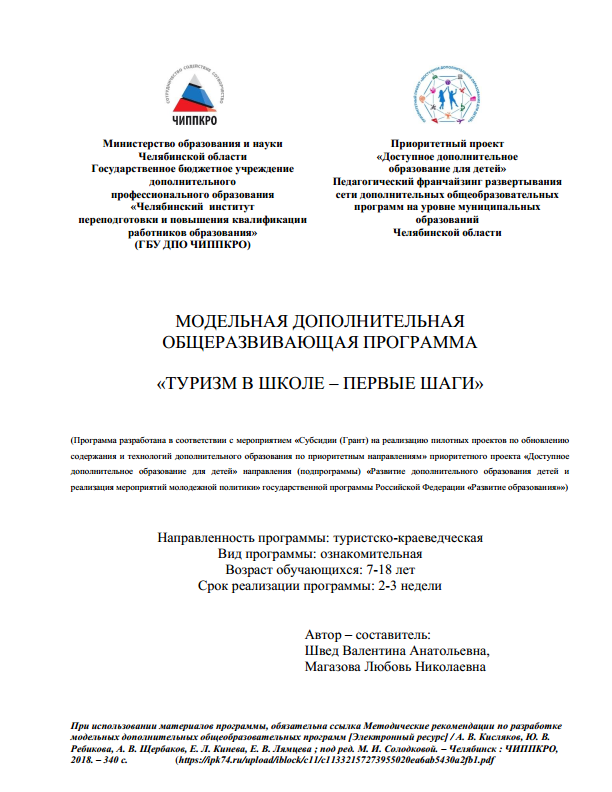 